Контрольная работа по теме «Электролитическая диссоциация»Вариант IДопишите уравнения практически осуществимых химических реакций и рассмотрите их в свете представлений об окислительно-восстановительных процессах и электролитической диссоциации.Zn + H2SO4 Cu + HCl Na2SO4 + BaCl2 Даны вещества: хлорид железа(III), бромид натрия, бромоводород, карбонат кальция, оксид серы(VI). К каждому из них добавили гидроксид натрия. В каких случаях произойдут химические реакции? Каковы их признаки? Запишите уравнения этих химических реакций в полной и сокращённой ионной форме.Приведите два примера реакций ионного обмена, суть которых может быть выражена одним и тем же сокращённым ионным уравнением реакции Pb2+ + 2OH– = Pb(OH)2 Приведите два примера реакций соединения, одна из которых относится к окислительно-восстановительным реакциям, а другая не относится.Составьте термохимическое уравнение реакции горения метана в кислороде, если при сжигании 21 л метана (н. у.) выделилось 837 кДж теплоты.Контрольная работа по теме «Электролитическая диссоциация»Вариант IIДопишите уравнения практически осуществимых химических реакций и рассмотрите их в свете представлений об окислительно-восстановительных процессах и электролитической диссоциации. K2CO3 + HNO3 Mg + FeSO4 Na2CO3 + Cu Даны вещества: сульфат натрия, оксид меди(II), карбонат калия, гидроксид калия. К каждому из них добавили разбавленную серную кислоту. В каких случаях произойдут химические реакции? Каковы их признаки? Запишите уравнения этих химических реакций в полной и сокращённой ионной форме.Приведите два примера реакций ионного обмена, суть которых может быть выражена одним и тем же сокращённым ионным уравнением реакции CO32– + 2H+ = H 2O + CO2Приведите два примера реакций разложения, одна из которых относится к окислительно-восстановительным реакциям, а другая не относится.Используя термохимическое уравнение CaCO3(тв) + CO2(г) – 177,65 кДж, рассчитайте количество теплоты, которая потребуется для разложения 50 кг карбоната кальция.Контрольная работа по теме «Неметаллы»В а р и а н т IА-1. Схема строения атома химического элемента кремния   +32   )  )  )  )	 3)+16   )  )  )8 18 4                 2 8 6     +20 )  )  )  )	 4) +14 )  )  )8 8 2                  2 8 4А-2. Положительную степень окисления хлор проявляет в соединении	1) NaCl	2) PCl5	3) HCl	4) Cl2O7 А-3. Кислотные свойства высших оксидов химических элементов VА-группы периодической таблицы Д. И. Менделеева в рядуN2O5-P2O5 - As2O5 - Sb2O5усиливаются ослабевают остаются неизменными сначала усиливаются, затем ослабевают А-4. Аммиак не вступает в химическую реакцию1) с кислородом	3) с соляной кислотой 2) с водородом	4) с водой А-5. Соединения серы с металлами называют сульфатами	3) сульфидами сульфитами	4) сернистыми металлами А-6. В результате окисления аммиака в присутствии катализатора образуютсяоксид азота(II) и вода	3) азот и вода оксид азота(IV) и вода 4) оксид азота(II) и водород А-7. Сокращённому ионному уравнениюCO2 + 2OH– = HO2 + CO32–соответствует химическая реакция между соляной кислотой и карбонатом кальция между гидроксидом натрия и оксидом углерода(IV) между кремниевой кислотой и карбонатом калия между карбонатом натрия и оксидом кремния(IV) А-8. Реакцией ионного обмена не является реакцияNaBr + AgNO3 = NaNO3 + AgBr(NH4)2CO3 = 2NH3 + CO2 + H2ONH4OH + HNO3 = NH4NO3 + H2O2NH4OH + CuCl2 = 2NH4Cl + Cu(OH)2 В-1. Установите соответствие между исходными (исходным) и полученными веществами в уравнениях химических реакций, характеризующих свойства фосфорной кислоты.H3PO4 + Ca 	            A. P2O5 + H2OH3PO4 + Ca(OH)2            Б. Ca3(PO4)2 + HClH3PO4 + CaCl2   	            В. P + H2OH3PO4 	                           Г. Ca3(PO4)2 + H2                                                       Д. Ca3(PO4)2 + H2OВ-2. Установите соответствие между реактивом и группой веществ, которые можно обнаружить с помощью этого реактива.растворимые соли   бариярастворимые соли серебралетучие кислоты (соляная, азотная, уксусная) растворимые соли меди А. карбонатыБ. сероводородная кислота и растворимые в воде сульфиды В. галогеноводородные кислоты и их соли, кромеФтористоводородной кислоты Г. соли железа в степенях окисления +2 и +3 или соли свинцаД. серная кислота и её соли — сульфатыВ-3. Установите соответствие между схемой перехода электронов в химической реакции и примером, иллюстрирующим её.	1)N0 =   N+2	           А. HNO3 + Cu=Cu(NO3)2 + NO + H2O       2) N-3 = N+2                    Б. NO + O2=NO23) N+5 = N+2                    В.  N2 + O2=2NO 4) N+5 = N+4                    	Г.NH3+ O2=NO +H2O	                                               Д. HNO3 + Cu  Cu(NO3)2 + NO2 + H2OВ-4. Концентрированная серная кислота является окислителем в химических реакцияхCu + H2SO4=CuSO4 + H2O + SO2CuO + H2SO4=CuSO4 + H2ONaCl + H2SO4=Na2SO4 + HClC + H2SO4=CO2 + H2O + SO2 5) C12H22O11 + H2SO4=CO2 + H2O + SO2 Ответ: В-5. Напишите полные и сокращённые ионные уравнения возможных химических реакций, в которых оксид углерода(IV) будет взаимодействовать с гидроксидом лития, гидроксидом железа(III), оксидом кальция, водой, хлоридом меди(II). Ответ: С-1. Какая из приведённых схем показывает, что азот может быть восстановителем? Ответ поясните соответствующими уравнениями химических реакций.N0 + 3e=N-3   _________________N-3 – 5e=N+2 _________________С-2. В приведённой схеме напишите над стрелками формулы веществ, с помощью которых можно осуществить указанные превращения.NaCl = HCl = ZnCl2=AgClРассмотрите одно из уравнений химических реакций в свете представлений об электролитической диссоциации.В а р и а н т IIА-1. Схема строения иона углерода со степенью окисления –4    +14 )  )  )8 4   +6    )  )4   +6     )  )8    +14 )  )  )8 8А-2. Положительную степень окисления кислород проявляет в соединении	1) N2O	2) СO	3) OF2	4) Al2O3 А-3. В ряду SiO2-P2O5-SO3 - Cl2O7 с увеличением относительной молекулярной массы оксидовусиливаются основные свойства веществ усиливаются кислотные свойства веществ усиливаются амфотерные свойства веществ свойства веществ практически не изменяются А-4. Сера не вступает в химическую реакцию1) с водородом	3) с металлами 2) с кислородом	4) с водой А-5. Соединения азота с металлами называютнитратами	3) нитридами нитритами	4) азотистыми металлами А-6. В результате полного сгорания метана образуютсяуглекислый газ и водород	3) углекислый газ и вода углерод (сажа) и вода	4) угарный газ и вода А-7. Сокращённому ионному уравнению	PO43- + 3Ag+ = Ag3PO4	соответствует химическая реакция между фосфатом натрия и хлоридом серебра между фосфатом натрия и нитратом серебра между фосфатом натрия и оксидом серебра между фосфатом натрия и серебром А-8. Из приведённых уравнений химических реакций реакцией обмена является(NH4)2CO3 = 2NH3 + CO2 + H2OH3PO4 + 3NaOH = Na3PO4 + 3H2OCu + 4HNO3 = Cu(NO3)2 + 2NO2 + 2H2O4P + 5O2 = 2P2O5 В-1. Установите соответствие между исходными и полученными веществами в уравнениях химических реакций, ха-рактеризующих свойства аммиака.NH3 + H2O=                                   A. N2 + H2ONH3 + H2SO4=                                Б. NO2 + H2ONH3 + O2(недостаток)=                 В. NH4HSO4 + H2O NH3+O2(избыток) =                       Г. NO + H2O                                                                     Д. NH4OHВ-2. Установите соответствие между ионом и способом его обнаружения в растворах.1) I–                             А. при добавлении щёлочи образуется газ с характерным запахом2) SO42-	                        Б. при добавлении нитрата серебра образуется жёлтый  творожистый                       осадок, не растворимый в азотной кислоте3) NO3–                                         В. при нагревании с медью и концентрированной серной кислотой образуется голубой раствор и выделяется бурый газ4) NH4+                                          Г. при добавлении нитрата бария выпадает мелкокристаллический осадок, нерастворимый в азотной кислотеВ-3. Установите соответствие между схемой перехода электронов в химической реакции и примером, иллюстрирующим её.S0 = S-2	                                            A. SO2 + H2S=S + H2O		S–2  = S+4	               Б. S + O2=SO2	S+4 = S0	                          В. S + H2= H2S	S+4 =  S+6	                Г. H2S + O2=SO2 + H2O                                                       Д. H2S + O2 = SO2 + H2O                                                       Е. SO2 + O2 = SO3В-4. Сероводород проявляет свойства восстановителя в химических реакциях H2S + O2=S + H2O H2S + NaOH=Na2S + H2O H2S + SO2=S + H2O H2S + Pb(NO3)2=PbS + HNO3 H2S + O2=SO2 + H2O Ответ: В-5. Напишите полные и сокращённые ионные уравнения химических реакций в тех случаях, где возможно взаимодействие между следующими парами веществ:SiO2 + O2= (NH4)2CO3 + HNO3=SiO2 + H2O =Ca(OH)2 + CO2 = 5) SiO2 + HCl  =Ответ: С-1. Какая из приведённых схем показывает, что азот может быть восстановителем? Ответ поясните соответствующими уравнениями химических реакций.N+5 +e = N+4 _____________ N0 – 2e = N+2 _____________С-2. В приведённой схеме напишите над стрелками формулы веществ, с помощью которых можно осуществить указанные превращения.KMnO4=Cl2=Zn=AlI3Рассмотрите одно из уравнений в свете представлений об окислительно-восстановительных реакциях.Контрольная работа по теме «Металлы»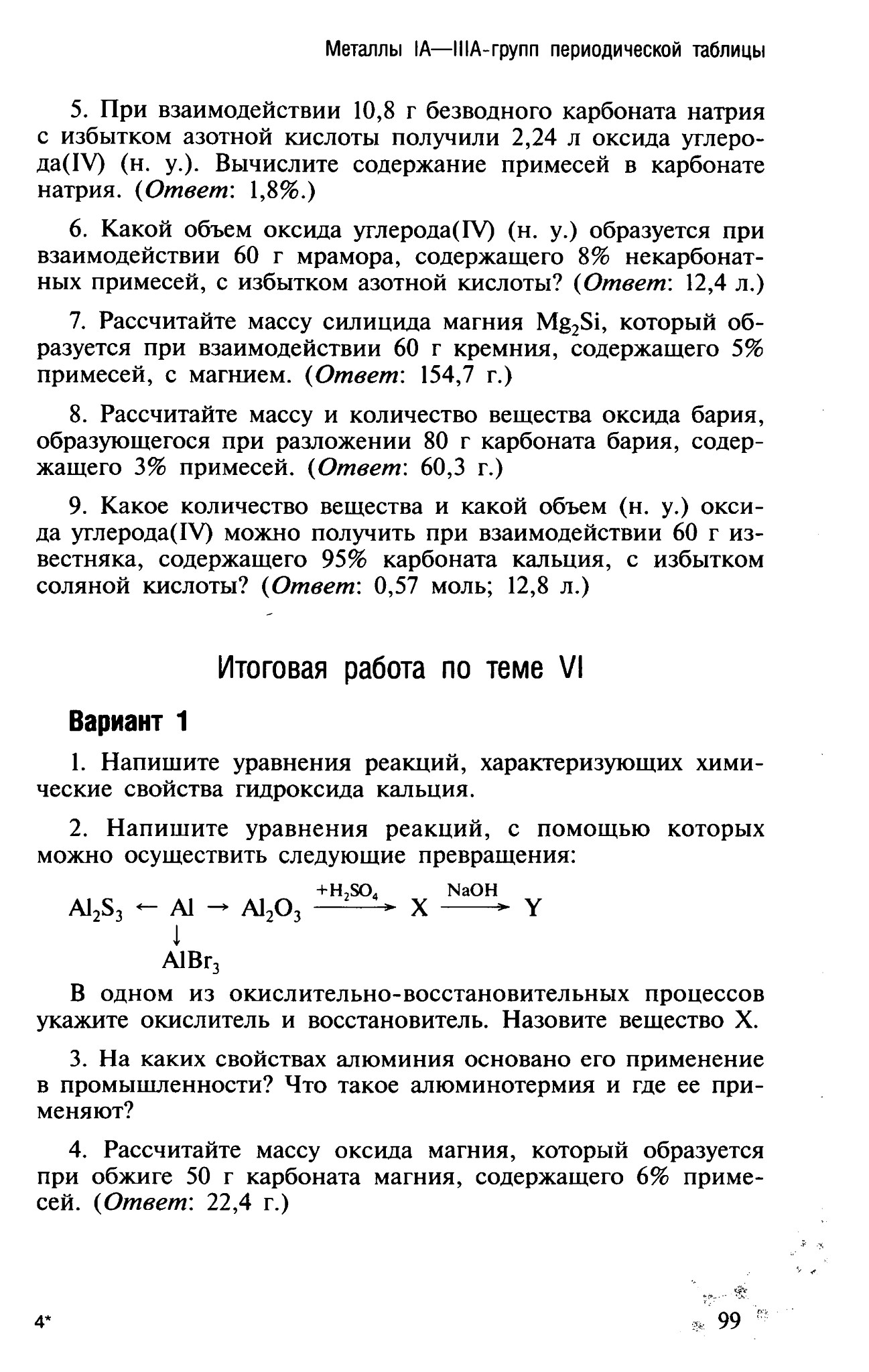 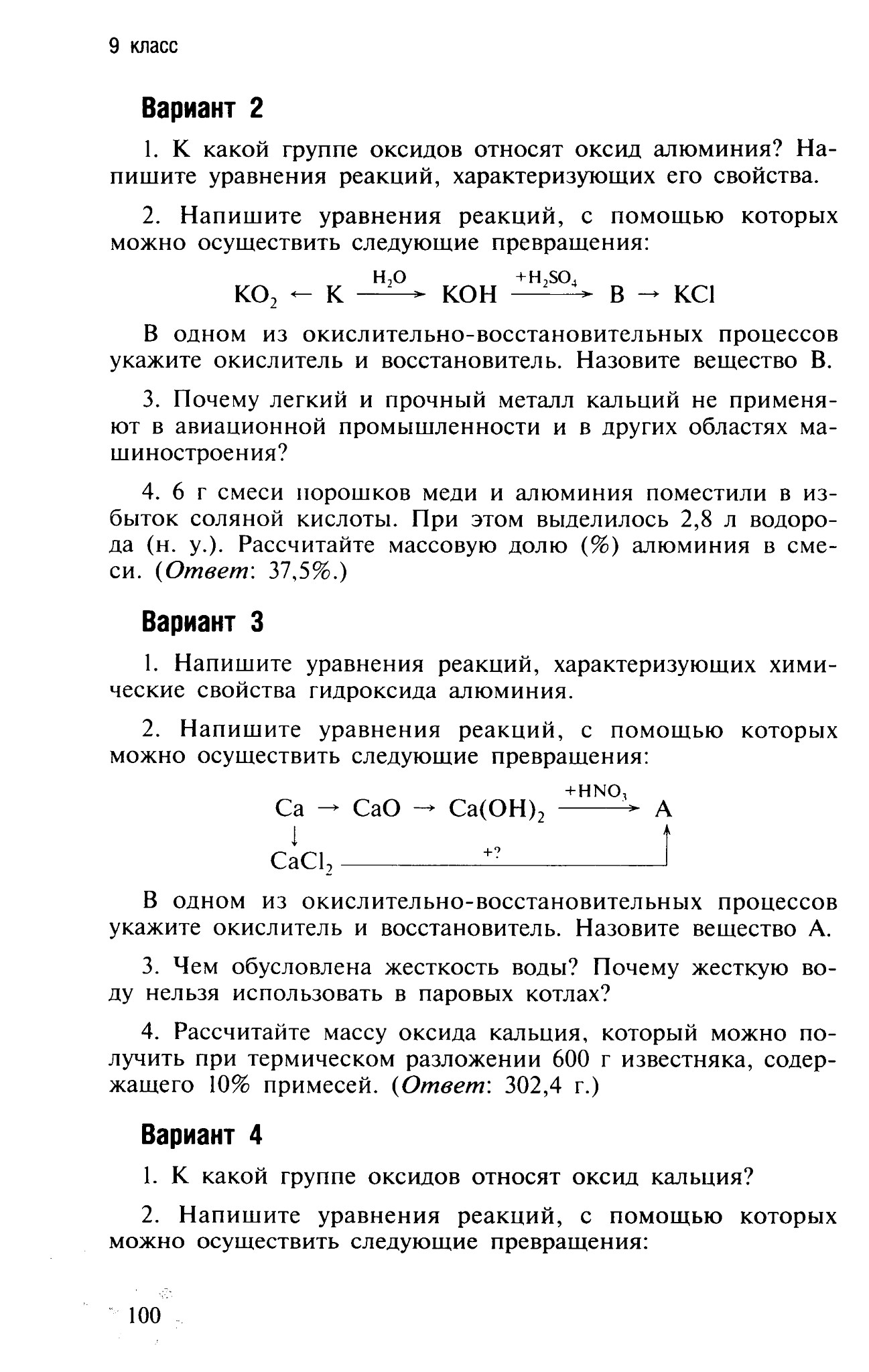 Контрольная работа по курсу органическая химия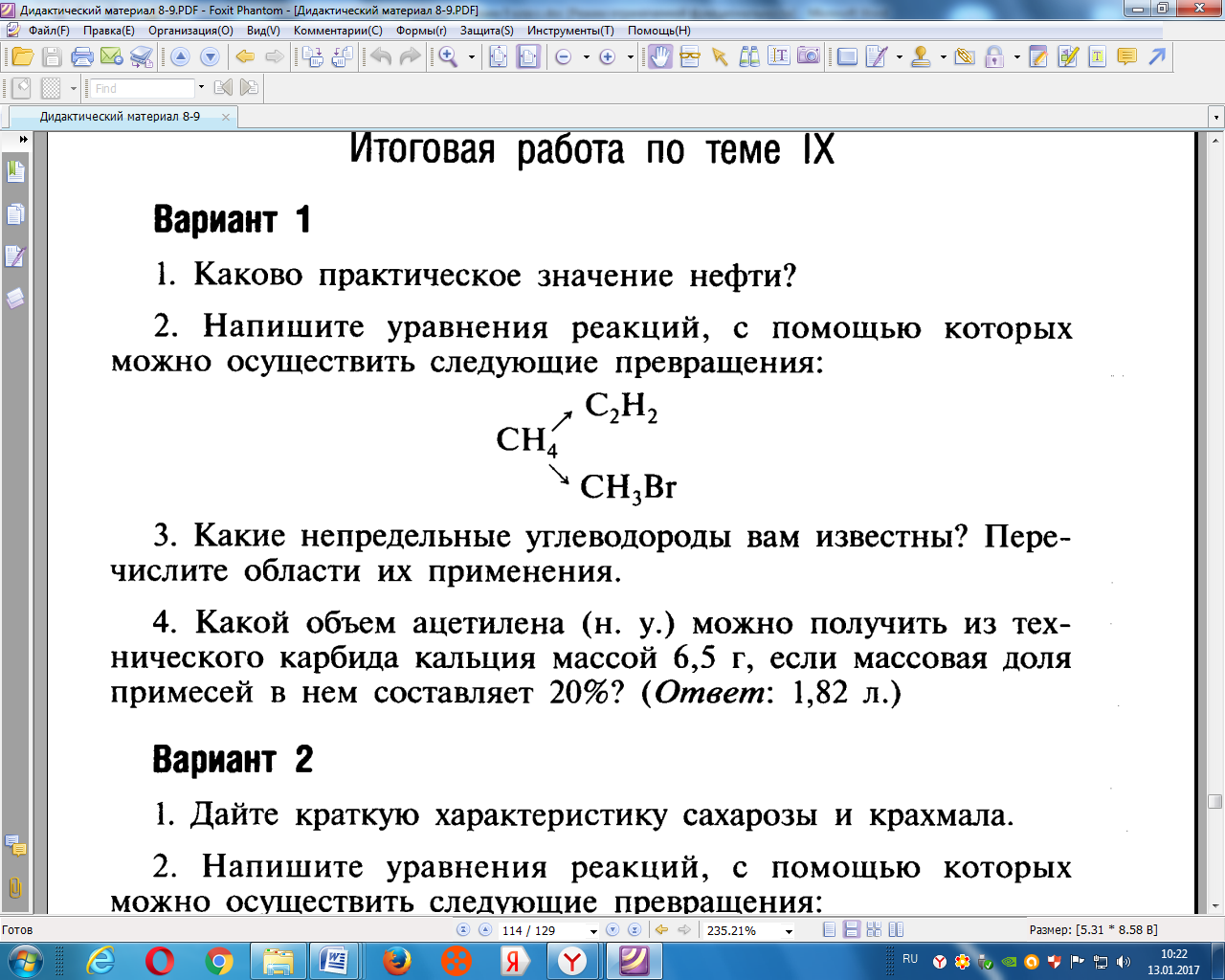 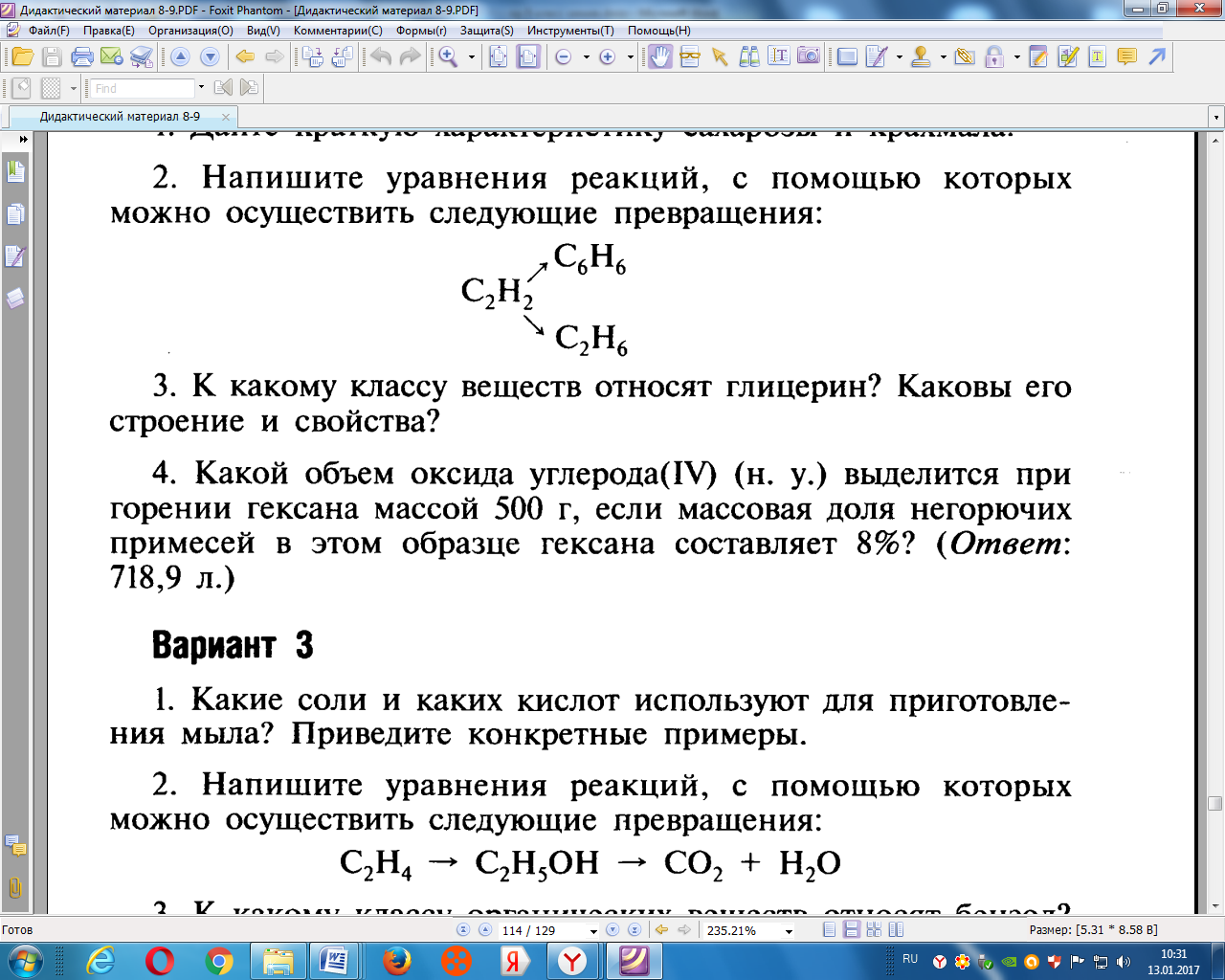 123412341234123412341234